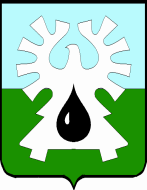 МУНИЦИПАЛЬНОЕ ОБРАЗОВАНИЕ ГОРОД УРАЙ           ХАНТЫ-МАНСИЙСКИЙ АВТОНОМНЫЙ ОКРУГ - ЮГРАДУМА ГОРОДА УРАЙРЕШЕНИЕот  02 февраля 2015 года                                                                            № 2О награждении Почетной грамотой Думы города УрайРассмотрев материалы, представленные для награждения Почетной грамотой Думы города Урай, в соответствии Положением «О наградах и почетных званиях города Урай», принятым  решением Думы города Урай от 24 мая 2012 года № 53, Дума города Урай решила:1. Наградить Почетной грамотой Думы города Урай за высокие достижения в профессиональной деятельности и в связи с 50-летним юбилеем общества с ограниченной ответственностью «Урайское управление технологического транспорта»Артемова Василия Ивановича, машиниста паровой передвижной депарафинизационной установки автоколонны №4,Егорушкина Владимира Васильевича, водителя автомобиля автоколонны №1.2. Опубликовать настоящее решение в газете «Знамя».Глава города Урай                                                  А.Г. Забозлаев